1.ศูนย์เรียนรู้เกษตรพอเพียงบ้านม่วงคำ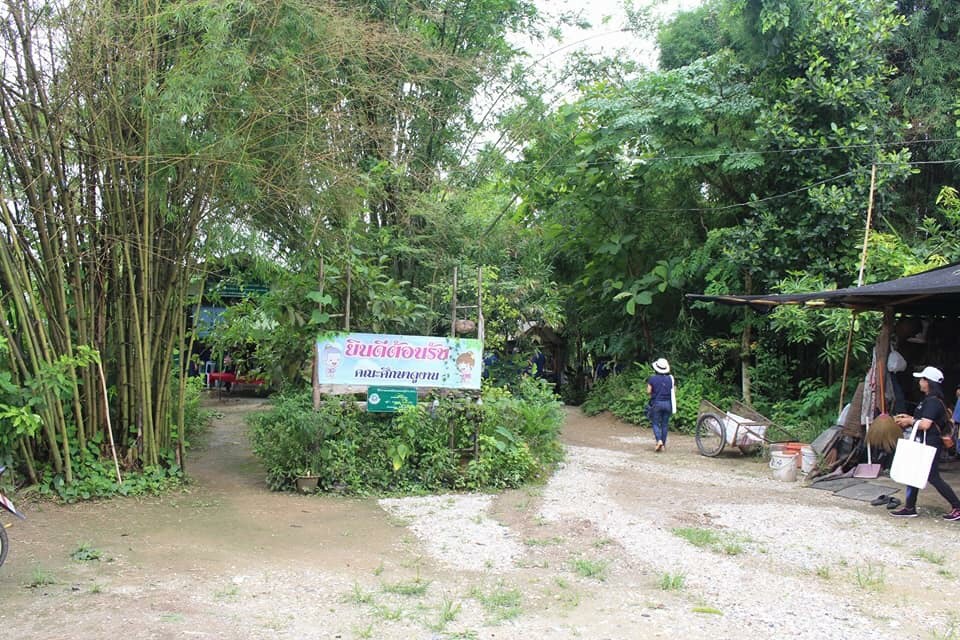 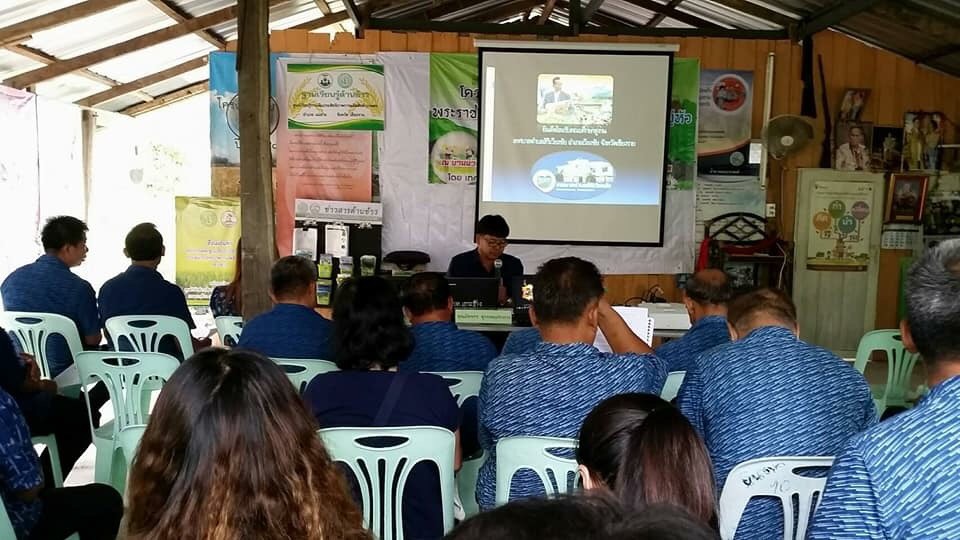 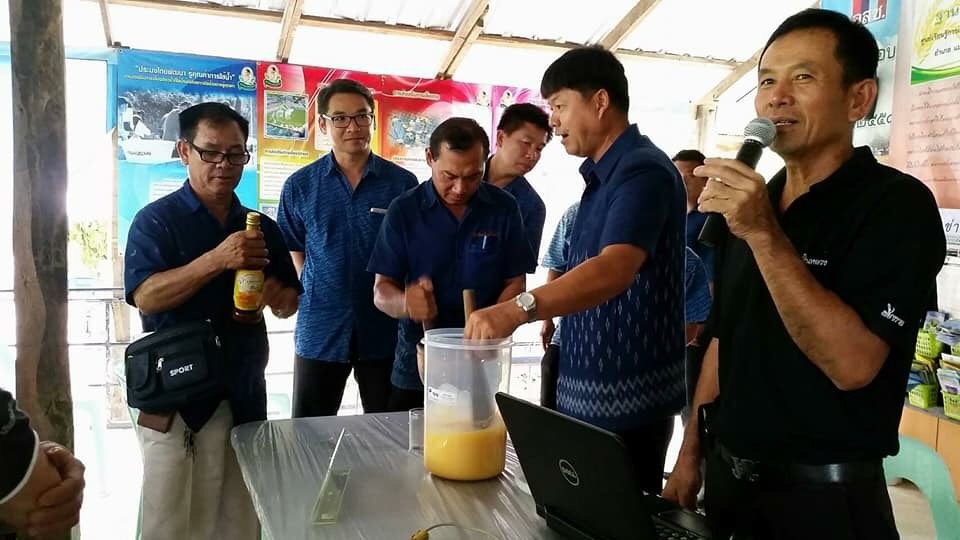 ที่ตั้ง   บ้านม่วงคำ  หมู่ 7 ตำบลเกาะช้าง  อำเภอแม่สาย  จังหวัดเชียงรายผู้จัดการศูนย์  นายธนดล  มหาพรม  โทรศัพท์ 091-8513895